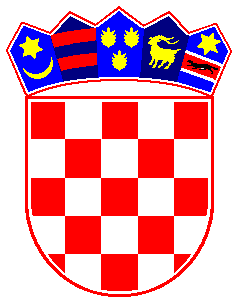 Republika HrvatskaOpćinski sud u Splitu          SplitUred predsjednikaBroj: 41-Su-2150/2023Split, 28. prosinca 2023.POZIV ZA DOSTAVU PONUDA ZA NABAVU USLUGA PRIJENOSA I PRIJEVOZA UREDSKOG NAMJEŠTAJA, DOKUMENTACIJE, INFORMATIČKE I DRUGE OPREME(jednostavna nabava)A. 	OPĆI PODACI1.1. Podaci o NaručiteljuOPĆINSKI SUD U SPLITUEx. Vojarna Sv. Križ Dračevac,21000 SplitOIB: 61980608934MB: 03118665Poslovna banka: Hrvatska poštanska bankaIBAN: HR3323900011100012160Broj telefona: 021-755-709Broj telefaksa: 021-755-768Internetska adresa: opcinski.sud@osst.pravosudje.hr1.2.Predstavnici naručitelja za komunikaciju s ponuditeljima:Osobe ovlaštene za komunikaciju s ponuditeljima su: 1. Sanja Tokić, tel: 021/755-7092.Tatjana Renić, tel: 021/755-701Zahtjev za pojašnjenje potrebno je poslati na e-mail Sanja.Tokic@osst.pravosudje.hrili Tatjana.Renic@osst.pravosudje.hr Ovaj poziv za dostavu ponuda nalazi se i na internetskoj stranici naručitelja  http://sudovi.pravosudje.hr/osst/ , gdje će biti objavljene i sve eventualne izmjene poziva.2.	Evidencijski broj nabave: JN-16/233.	Procijenjena vrijednost nabave:Procijenjena vrijednost predmeta nabave iznosi 22.000,00 Eur-a bez PDV-a.4.	Vrsta postupka nabave:Jednostavna nabava B.	PODACI O PREDMETU NABAVENaziv predmeta nabave: Nabava usluga prijenosa i prijevoza dokumentacije, informatičke i druge opreme i to: - prijenos i prijevoz sudskih spisa, dokumenata, uredskog materijala, informatičke i druge opreme, te posebno: 6 komunikacijskih mrežnih ormara,12 sefova, 5 metalnih ormara,17 multifunkcionalnih fotokopirnih uređaja i 30 pisača većih dimenzija iz zgrade Općinskog suda u Splitu, ex. Vojarna sv. Križ Dračevac (zgrade s podrumom, prizemljem i dva kata sa međukatovima bez lifta) na adresu nove zgradu Općinskog suda u  Splitu, Gundulićeva 27, 21000 Split, koja se sastoji od prizemlja i 3 kata s liftom).CPV: 98392000-7Uvjeti nabave: Način izvršenja: narudžbenicaPočetka izvršenja usluge: siječanj 2024.Rok izvršenja: očekivano 7 danaRok valjanosti ponude: 30 dana od dana otvaranja ponudaRok, način i uvjeti plaćanja: plaćanje u roku od 30 dana od dana zaprimanja e-računa za izvršenu uslugu 4. 	Cijena ponude:U cijenu ponude bez PDV-a uračunavaju se svi troškovi navedeni u troškovniku .U cijenu se uračunava sav rad kao i sva potrošna sredstva i pribor za rad.Cijenu je potrebno prikazati na način da sa se iskaže cijena ponude bez PDV-a, iznos PDV-a te cijena ponude sa PDV-om u eurima.Jedinične cijene u Troškovniku su nepromjenjive za sve vrijeme trajanja ugovora.Kriterij odabira ponude: Najniža cijena.Za odabir je dovoljna jedna prihvatljiva ponuda.C.	PONUDA1.	Sadržaj ponudePonuda mora sadržavati:a) popunjen, potpisan i ovjeren ponudbeni list (Prilog 1.)b) popunjenu, potpisanu i ovjerenu Izjavu o jamstvu za uredno ispunjenje (Prilog 2),2.	Način dostave ponude:Ponuda se predaje neposredno u prijemni ured naručitelja ili preporučenom poštanskom pošiljkom na  adresu naručitelja, u zatvorenoj omotnici na kojoj mora biti naznačeno:OPĆINSKI SUD U SPLITUUred predsjednika sudaEx. vojarna sv. Križ Dračevac21000 SplitEvidencijski broj nabave JN-16/23Predmet nabave : Nabava usluga preseljenja„PONUDA-NE OTVARAJ“Na omotnici je potrebno naznačiti naziv i adresu ponuditelja.Ponuda bez obzira na način dostave mora biti dostavljena naručitelju do 10. siječnja 2024. u 12:00 sati.3. 	Rok za dostavu ponude: 	Ponuda mora biti dostavljena Naručitelju isključivo na navedenu adresu najkasnije do 10. siječnja 2024., do 12 sati.Ponude se neće javno otvarati.Ponude dostavljene nakon isteka roka za dostavu ponuda evidentiraju se kod Naručitelja kao zakašnjele ponude, obilježavaju se kao zakašnjele te se neće razmatrati.4.	Način izrade ponudePonuda se zajedno s pripadajućom dokumentacijom izrađuje na hrvatskom jeziku i latiničnom pismu.D) KRITERIJ ZA KVALITATIVNI ODABIR GOSPODARSKOG SUBJEKTAOSNOVE ZA ISKLJUČENJE GOSPODARSKOG SUBJEKTA1. Obvezni razlozi isključenja  ponuditelja te dokumenti na temelju kojih se utvrđuju2. Javni naručitelj obvezan je isključiti gospodarskog subjekta iz postupka javne nabave ako utvrdi da:1. je gospodarski subjekt koji ima poslovni nastan u Republici Hrvatskoj ili osoba koja je član upravnog, upravljačkog ili nadzornog tijela ili ima ovlasti zastupanja, donošenja odluka ili nadzora toga gospodarskog subjekta i koja je državljanin Republike Hrvatske pravomoćnom presudom osuđena za:a)sudjelovanje u zločinačkoj organizaciji, na temelju-članka 328.(zločinačko udruženje) i članka 329. (počinjenje kaznenog djela u sustavu zločinačkog udruženja) Kaznenog zakona-članka 333. (udruženje za počinjenje kaznenih djela), iz Kaznenog zakona („Narodne novine“, br.110/97.,27/98.,50/00.,129/00.,51/01., 111/03.,190/03.,105/04.,84/05.,71/06.,110/07.,152/08.,57/11.,77/11. i 143/12.)b) korupciju, na temelju-članka 252.(primanje mita u gospodarskom poslovanju), članka 253. (davanje mita u gospodarskom poslovanju), članka 254.(zlouporaba u postupku javne nabave, )članka 291.(zlouporab položaja i ovlasti), članka 292. (nezakonito pogodovanje), članka 293.(primanje mita), članka 294. (davanje mita),članka 295.(trgovanje utjecajem) i članka 296. (davanje mita za trgovanje utjecajem) Kaznenog zakona-članka 294.a (primanje mita u gospodarskom poslovanju) , članka 294.b(davanje mita u gospodarskom poslovanju), članka 337.(zlouporaba položaja i ovlasti), članka 338. (zlouporaba obavljanja dužnosti državne vlasti),članka 343. (protuzakonito posredovanje), članka 347.(primanje mita) i članka 348. (davanje mita) iz Kaznenog zakona („Narodne novine“ br. 110/97.,27/98.,50/00.,129/00.,51/01.,111/03.,190/03.,105/04.,84/05.,71/06.,110/07.,152/08.,57/11.,77/11.,143/12.)c)prijevaru, na temelju-članka 236.(prijevara), članka 247.(prijevara u gospodarskom poslovanju). članka 256.(utaja poreza ili carine) i članka 258. (subvencijska prijevara) Kaznenog zakona-članka 224. 8prijevara), članka 293. (prijevara u gospodarskom poslovanju) članka 286.(utaja poreza i drugih davanja) iz Kaznenog zakona („Narodne novine“br.110/97.,27/98.,50/00.,129/00.,51/01.,111/03.,190/03.,105/04.,84/05.,71/06.,110/07.,152/08.,57/11.,77/11.i 143/12.)d)terorizam ili kaznena djela povezana s terorističkim aktivnostima, na temelju-članka 97. (terorizam), članka 99. (javno poticanje na terorizam) i članka 100. (novačenje za terorizam), članka 101. (obuka za terorizam) i članka 102. (terorističko udruženje) Kaznenog zakona-članka 169.(terorizam), članka 169.a (javno poticanje na terorizam) i članka 169.b (novačenje i obuka za terorizam) iz Kaznenog zakona („Narodne novine“ br. 110/97.,27/98.,50/00.,129/00.,51/01.,111/03.,190/03.,105/04.,84/05.,71/06.,110/07.,152/08.,57/11.,77/11. i 143/12)e) pranje novca ili financiranje terorizma, na temelju-članka 98.(financiranje terorizma) i članka 265. (pranje novca) Kaznenog zakona-članka 279. (pranje novca) iz Kaznenog zakona („Narodne novine“ br.110/97.,27/98.,50/00.,129/00.,51/01.,111/03.,190/03.,105/04.,84/05.,71/06.,110/07.,152/08.,57/11.,77/11. i 143/12)f) dječji rad ili druge oblike trgovanja ljudima, na temelju-članka 106.(trgovanje ljudima) Kaznenog zakona-članka 175. (trgovanje ljudima i ropstvo) iz Kaznenog zakona („Narodne novine“br. br.110/97.,27/98.,50/00.,129/00.,51/01.,111/03.,190/03.,105/04.,84/05.,71/06.,110/07.,152/08.,57/11.,77/11. i 143/12),Za potrebe utvrđivanja okolnosti iz točke 1. gospodarski subjekt je dužan u ponudi dostaviti izjavu. Izjavu daje osoba po zakonu ovlaštena za zastupanje gospodarskog subjekta. Izjava ne smije biti starija od tri mjeseca računajući od dana početka postupka javne nabave, odnosno od dana slanja objave poziva na nadmetanje u Elektronički oglasnik javne nabave Republike Hrvatske.Izjava može biti dana na prilogu  (Obrazac 2) koji je sastavni dio ovog Poziva na dostavu ponuda.3. Javni naručitelj obvezan je isključiti  gospodarskog  subjekta ako utvrdi da nije ispunio obvezu plaćanja dospjelih obveza i obveza za mirovinsko i zdravstveno osiguranje u Republici Hrvatskoj ako ima gospodarski subjekt poslovni nastan u Republici Hrvatskoj , ili u državi poslovnog nastana. Iznimno, javni naručitelj neće isključiti gospodarskog subjekta iz postupka javne nabave ako mu sukladno posebnom propisu plaćanje obveza nije dopušteno ili mu je odobrena odgoda plaćanja.Za potrebe utvrđivanja okolnosti iz točke 3. gospodarski subjekt u ponudi dostavlja izjavu koju daje osoba po zakonu ovlaštena za zastupanje gospodarskog subjekta. Izjava ne smije biti starija od tri mjeseca računajući od dana  početka postupka javne nabave, odnosno od dana slanja objave poziva na nadmetanje u Elektronički oglasnik javne nabave RH.  Izjava može biti dana na obrascu (Obrazac 3) koji je sastavni dio ovog Poziva na dostavu ponuda.E) OSTALE NAPOMENENaručitelj će nakon pregleda i ocjena ponuda obavijestiti sve ponuditelje čija ponuda je odabrana. Na postupak provedbe nabave kao i na odabir najpovoljnijeg ponuditelja, ponuditelji nemaju pravo na pravni lijek. Naručitelj zadržava pravo poništiti ovaj postupak nabave u bilo kojem trenutku, odnosno ne odabrati niti jednu ponudu, a sve bez ikakvih obveza ili naknada bilo koje vrste prema ponuditeljima.				KOMISIJA ZA PROVEDBU POSTUPKA NABAVE